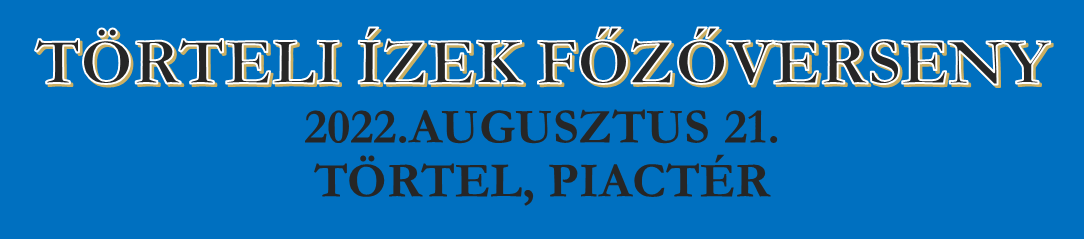 Nevezési lapCsapatnév:	A kapcsolattartó telefonszáma vagy e-mail címe: 	Nevezési kategória: I. BIRKAPÖRKÖLTII. ALFÖLDI BOGRÁCSOS ÉTELA verseny időpontja: 2022. augusztus 21. szombat  A verseny szervezője: Törtel Község Önkormányzata és Törteli Falumúzeum Baráti Kör EgyesületA verseny tervezett programja:7:00 – 8:00 - regisztráció és a terület elfoglalása8:30 - a verseny hivatalos megnyitója11:30- 12:30 - a zsűri számára a bírálandó étel átadása13.30 - eredményhirdetés Nevezési határidő: 2022. augusztus 12. A kitöltött és aláírt nevezési lap személyesen leadható a Déryné Művelődési Központ és Könyvtárban (2747 Törtel, Dózsa György út 20-22.szám alatt) vagy a muvhaz@tortel.hu e‐mail címre is lehet küldeni.A versenyre nevezési díj nincs.  A versenyen tüzelni csak gázpalackkal lehet, lehetőleg nyomáscsökkentővel rendelkező gázpalackot használjanak! Kérjük, hogy megfelelő műszaki állapotú berendezésre csatlakoztassanak gázpalackot, és ügyeljenek arra, hogy a palackhoz szivárgásmentesen csatlakozzon, mert a szivárgás tüzet vagy robbanást okozhat!  A főzés ideje alatt ügyelni kell arra, hogy éghető anyag ne kerüljön a tűztér közelébe!Dohányozni csak a kijelölt dohányzó helyeken lehetséges!A helyszínen poroltók kihelyezésre kerülnek, tűz esetén használandó!Felhívjuk szíves figyelmüket, hogy a rendezvén során video, kép-, és hangfelvétel készül, a versenyen való részvétellel Ön beleegyezik a felvételeket szabad felhasználásához. Csapatvezetőként vállalom a főzés lebonyolításának zavartalanságát, felelek az elfoglalt hely tisztaságáért, környezetének megóvásáért. A nem megfelelő állapotú gázpalack a versenyből való kizárást vonja maga után.Törtel, 2022. ________________________	__________________________________________________________	                              	csapatvezető aláírása